KARYA TULIS ILMIAHPENGARUH DOSIS PYRIPROXYFEN TERHADAP KEMATIAN LARVA Aedes aegypti  DI KELURAHAN PRINGGOKUSUMAN KECAMATAN GEDONGTENGEN KOTA YOGYAKARTA TAHUN 2011Karya Tulis Ilmiah ini Disusun sebagai Syarat untuk Memperoleh Gelar Ahli Madya Kesehatan Lingkungan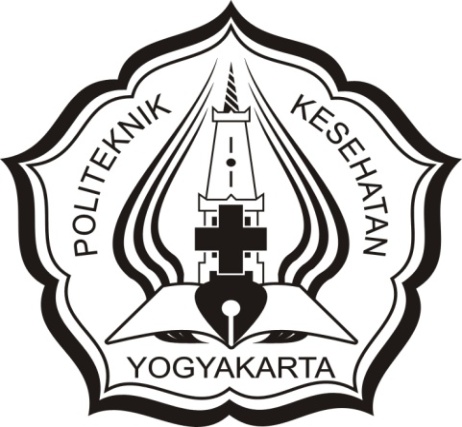 Diajukan oleh :ULVIA UNTARINIM : P07133108091KEMENTERIAN KESEHATAN REPUBLIK INDONESIA POLITEKNIK KESEHATAN YOGYAKARTAJURUSAN KESEHATAN LINGKUNGANTAHUN 2011PERSETUJUAN PEMBIMBING	Karya Tulis Ilmiah berjudul “Pengaruh  Dosis Pyriproxyfen terhadap Kematian Larva Aedes aegypti di Kelurahan Pringgokusuman Kecamatan Gedongtengen Kota Yogyakarta Tahun 2011“ ini telah mendapat persetujuan untuk dapat diseminarkan pada tanggal 25 Juli 2011.Menyetujui,  Pembimbing Utama,			            Pembimbing Pendamping,          Yamtana, SKM, M.Kes			         Tuntas Bagyono, SKM, M.Kes	NIP 196202051987031002 		            NIP 195709111980121001Mengetahui, Ketua Jurusan Kesehatan LingkunganPoliteknik Kesehatan YogyakartaTuntas Bagyono, SKM, M.Kes. NIP 195709111980121001PENGESAHAN KARYA TULIS ILMIAHPENGARUH  DOSIS  PYRIPROXYFEN  TERHADAP  KEMATIAN  LARVA Aedes aegypti  DI KELURAHAN PRINGGOKUSUMAN KECAMATAN GEDONGTENGEN KOTA YOGYAKARTA TAHUN 2011Disusun oleh :ULVIA UNTARINIM : PO7133108091Telah dipertahankan di depan Dewan Penguji Pada Tanggal : 25 Juli 2011SUSUNAN DEWAN PENGUJIKetuaTuntas Bagyono, SKM, M. KesNIP. 195709111980121001AnggotaYamtana, SKM, M.Kes	NIP.19620205198731002AnggotaAgus Kharmayana Rubaya, SKM, MPHNIP.196608121989031001Mengetahui,Ketua Jurusan Kesehatan LingkunganPoltekkes Kemenkes YogyakartaTuntas Bagyono, SKM, M.KesNIP 195709111980121001INTISARIKementerian Kesehatan Republik IndonesiaPoliteknik Kesehatan YogyakartaJurusan Kesehatan LingkunganKarya Tulis Ilmiah, Juli 2011Ulvia UntariPengaruh Dosis Pyriproxyfen terhadap Kematian Larva Aedes aegypti di Kelurahan Pringgokusuman Kecamatan Gedongtengen Kota Yogyakarta Tahun 2011.xii + 45 halaman + 4 lampiranDemam Berdarah Dengue (DBD) adalah penyakit menular yang disebabkan oleh virus dengue dan ditularkan melalui gigitan nyamuk Aedes aegypti. Salah satu upaya pengendalian dan pemberantasan penyakit ini adalah menggunakan larvasida untuk membunuh larva nyamuk tersebut. Larvasida yang digunakan di Kelurahan Pringgokusuman, Kecamatan Gondokusuman, Kota Yogyakarta, selama tiga tahun terakhir ini adalah Pyriproxyfen. Untuk itu, penelitian ini bertujuan ingin mengetahui efektifitas penggunaan beberapa variasi dosis larvasida tersebut terhadap kematian larva dengan lokasi penelitian di Kelurahan Pringgokusuman.Jenis penelitian yang digunakan adalah eksperimen, di mana data dianalisis secara deskriptif dan analitik. Dosis Pyriproxifen yang digunakan terdiri dari empat variasi yaitu 0,01; 0,025; 0,05 dan 0,1 ppm; dan tiap variasi dosis dilakukan ulangan sebanyak empat kali. Adapun sampel uji untuk masing-masing ulangan dari masing-masing dosis adalah 30 ekor larva Aedes aegypti.Hasil penelitian menunjukkan bahwa pada hari ke enam setelah diberikan Pyriproxifen, rerata prosentase kematian larva nyamuk adalah: 8,3% untuk dosis 0,01 ppm; 20,0% untuk dosis 0,025 ppm; 44,17% untuk dosis 0,05 ppm; dan 55,0% untuk dosis 0,1 ppm. Dengan uji one way anova, diperoleh p < 0,05 yang berarti secara statistik ada perbedaan yang signifikan di antara prosentase kematian tersebut. Namun begitu, sampai dengan pengamatan hari ke enam, dosis larvasida yang digunakan disimpulkan belum cukup efektif karena belum berhasil mematikan seluruh larva Aedes aegypti.Kata kunci : Pyriproxifen, larvasida, larva Aedes aegyptiKepustakaan : 24 sumber (1985-2010)ABSTRACTMinistry of Health of Polytechnic of Health, Environmental Health DepartmentScientific Paper, July 2011Ulvia UntariThe Effect of Various Pyriproxifen Doses on the Mortality of Aedes aegypti larvae in Kelurahan Pringgokusuman of Kecamatan Gedongtengen, Yogyakarta City, 2011. xii + 45 pages + 4 appendices Dengue Haemorrhagic Fever (DHF) is an infectious disease which caused by dengue viruses and is transmitted by Aedes aegypti mosquito bites. One of the efforts for controlling and eradicating the disease is by using larvacide to kill the mosquito larvae. The larvacide used in Kelurahan Pringgokusuman of Kecamatan Gedongtengen of  during the last three years is Pyriproxyfen. Therefore, the study study was aimed to understand the effectivity of various doses of Pyriproxifen on the mortality of Aedes aegypti larvae, and was conducted at Kelurahan Pringgokusuman.The study was an experiment and the results were analyzed both descriptively and analytically. The Pyriproxyfen doses consisted of four variation, i.e. 0,01; 0,025; 0,05 and 0,1 ppm; each dose variation was replicated four times. For each replication among the four doses, 30 Aedes aegypti larvae was used as the sample. The study results showed that at the sixth day after Pyriproxifen had been applied, the average percentages of larvae mortality among the various doses were: 8,3% for 0,01 ppm; 20,0% for 0,025 ppm; 44,17% for 0,05 ppm; and 55,0% for 0,1 ppm. The subsequent one way anova test gained a p value < 0,05 which means that the differences among those mortality percentages were statistically significant. However, since up to the sixth day observation, no dose had succesfully killed all the Aedes aegypti larvae, it can be concluded the all Pyriproxifen doses used in the study are not sufficiently effective. Keywords: pyriproxifen, larvacide, Aedes aegypti larvae References: 24 sources (1985-2010)KATA PENGANTAR	Puji syukur penulis panjatkan ke hadirat Tuhan Yang Maha Esa atas limpahan rahmat dan hidayah-Nya, sehingga Karya Tulis Ilmiah berjudul “Pengaruh Dosis Pyriproxyfen terhadap Kematian Larva Aedes aegypti di Kelurahan Pringgokusuman Kecamatan Gedongtengen Kota Yogyakarta Tahun 2011“, dapat diselesaikan tepat pada waktunya.	Penelitian ini terwujud atas bimbingan, arahan, dan bantuan dari berbagai pihak. Pada kesempatan kali ini, penulis menyampaikan penghargaan dan terima kasih kepada :DR. Hj. Lucky Herawati, SKM, M.Sc.; selaku Direktur Politeknik Kesehatan Yogyakarta.Tuntas Bagyono, SKM, M.Kes.; selaku Ketua Jurusan Kesehatan Lingkungan Politeknik Kesehatan Yogyakarta.Yamtana, SKM, M.Kes.; selaku Dosen pembimbing utama dalam penyusunan Karya Tulis Ilmiah ini.Tuntas Bagyono, SKM, M.Kes.; selaku  Dosen pembimbing pendamping yang telah membimbing dalam penyusunan Karya Tulis Ilmiah ini.Agus Kharmayana R, SKM. MPH.; selaku Dosen Penguji  dalam Karya Tulis Ilmiah.Drs. Adib Suyanto, M.Si.; selaku Pembimbing Akademik.Ayah, Ibu, dan Adikku tercinta yang selalu memberikan semangat dan dorongan kepada penulis.Teman-teman Jurusan Kesehatan Lingkungan tersayang (Kelas Non Reguler, angkatan 2008) atas persahabatan yang indah dan batuan yang telah diberikan selama penyusunan Karya Tulis Ilmiah ini.Penulis mengharapkan kritik dan saran yang membangun dari pembaca untuk kesempurnaan Karya Tulis Ilmiah ini. Akhirnya semoga Karya Tulis Ilmiah ini dapat dilaksanakan dengan baik.      Yogyakarta,      Juli 2011                       PenulisDAFTAR ISIHalamanHALAMAN JUDUL		iHALAMAN PERSETUJUAN PEMBIMBING		iiHALAMAN PENGESAHAN		iiiINTISARI 		ivABSTRACT		vKATA PENGANTAR		viDAFTAR ISI		viiiDAFTAR TABEL		xDAFTAR GAMBAR		xiDAFTAR LAMPIRAN		xiiBAB I        PENDAHULUANLatar Belakang Masalah		 1Rumusan Masalah		 4Tujuan Penelitian		 5Manfaat Penelitian		 5 Ruang Lingkup Penelitian		 6Keaslian Penelitian		 6BAB II       TINJAUAN PUSTAKALandasan Teori		8Kerangka Konsep		21Hipotesis		21BAB III     METODOLOGI PENELITIANJenis Penelitian		22Populasi dan Sampel		23Variabel Penelitian dan Definisi Operasional		23Hubungan Antarvariabel		25Bahan dan Alat		25Jalannya Penelitian		26Teknik Pengumpulan Data dan Instrumennya		30Cara Pengolahan dan Cara Analisis Data		31BAB IV     HASIL PENELITIAN DAN PEMBAHASANGambaran Umum Lokasi Penelitian………………………...	33Hasil Penelitian		34Pembahasan		39Keterbatasan Peneliti		42BAB V       KESIMPULAN DAN SARANKesimpulan		43Saran		43DAFTAR PUSTAKALAMPIRANDAFTAR TABEL                                                                                             HalamanTabel 1. Data Kasus Demam Berdarah Dengue (DBD)   pada Tahun 2006 – 2010 di Puskesmas Gedongtengan…………	3Tabel 2.  Kematian dan Presentase Kematian Larva                Aedes aegypti		30Tabel 3. Suhu Rata-rata Media pada Awal dan Akhir Pengujian               Kerentanan Larva Aedes aegypti …………………………………...	35Tabel 4. Kematian Larva Aedes aegypti di Kelurahan Pringgokusuman.....	36DAFTAR GAMBAR                                                                                                          HalamanDAFTAR LAMPIRANGambar 1.   Sifat Kimia Pyriproxyfen……………………………………....Gambar 1.   Sifat Kimia Pyriproxyfen……………………………………....16Gambar 2.   Kerangka Konsep…..……………………………………….....Gambar 2.   Kerangka Konsep…..……………………………………….....21Gambar 3.   Rancangan Penelitian...……………………………………....Gambar 3.   Rancangan Penelitian...……………………………………....22Gambar 4.   Kematian Larva Aedes aegypti di kelurahan Pringgokusuman................................................................Gambar 4.   Kematian Larva Aedes aegypti di kelurahan Pringgokusuman................................................................36 Gambar 5. Grafik Kematian Larva pada Hari ke 1-6 dengan Dosis 0,01 ppm............................................................................ Gambar 5. Grafik Kematian Larva pada Hari ke 1-6 dengan Dosis 0,01 ppm............................................................................37Gambar 6.  Grafik Kematian Larva pada Hari ke 1-6 dengan Dosis 0,025 ppm..........................................................................Gambar 6.  Grafik Kematian Larva pada Hari ke 1-6 dengan Dosis 0,025 ppm..........................................................................37Gambar 6.  Grafik Kematian Larva pada Hari ke 1-6 dengan Dosis 0,05 ppm............................................................................Gambar 6.  Grafik Kematian Larva pada Hari ke 1-6 dengan Dosis 0,05 ppm............................................................................38Gambar 6.  Grafik Kematian Larva pada Hari ke 1-6 dengan Dosis 0,1 ppm....................................................................................Gambar 6.  Grafik Kematian Larva pada Hari ke 1-6 dengan Dosis 0,1 ppm....................................................................................39Lampiran 1.  Surat Ijin PenelitianLampiran 2. Data Hasil Pengamatan pada Hari ke 1 sampai ke 6Lampiran 3. Hasil Uji StatistikLampiran 4. Dokumentasi PenelitianGambar 9. Pemasangan Ovitrap di Rumah WargaGambar 10. Penetasan Telur di Tempat Penetasan TelurGambar 11. Penimbangan PyriproxyfenGambar 12. Perlakuan pada Dosis 0,01 ppmGambar 13. Perlakuan pada Dosis 0,025 ppmGambar 14. Perlakuan pada Dosis 0,05 ppmGambar 15. Perlakuan pada Dosis 0,1 ppmGambar 16. Perlakuan pada Kontrol